Booth InformationAll flooring and product must fit inside your booth footprint, no exceptions. Booth spaces designed for open viewing - please do not block your neighbor. Maximum of 2 adjoining booths per exhibitor. "Stair Step" Pipe & Drape Booth Structure Information:Pipe & Drape Color: Solid BlackBooth Footprint: Booths 101 – 708 are 10' wide x 10' deepBooths 709, 801-807, 809-13 are 10' wide x 8' deepBooth 808 is 11' wide x 8' deepBack wall: 8' highSide divider: 8' high extending 6' from back wall, and then 3' high to aisle for 4' 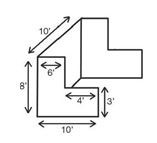 Each booth includes: One - 6' x 24" skirted table (30" high; black skirt; white top)One - 500 watt/110v electrical outlet per booth (exhibitor must supply own extension cord)2 chairs (standard height – self-service when you arrive at show)Double booths include 4 chairs, two tables, two electrical sources.Booth Price: $350 inline $400 corner booth$700 two inline booths$750 inline and corner booth$800 two corner booths